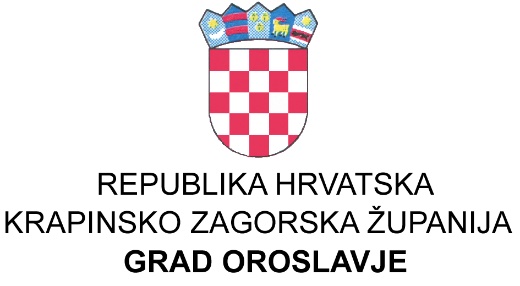 KLASA:402-11/19-01/03URBROJ:2113/04-03/01-19-1U Oroslavju, 01. 08. 2019. godine                                                                 P O Z I V  ZA DOSTAVU PONUDENABAVA RADNIH BILJEŽNICA I DRUGIH OBRAZOVNIH MATERIJALA ZA UČENIKE OSNOVNE ŠKOLE OROSLAVJEEvidencijski broj nabave:4/2019. godinuPodaci o naručitelju:Grad Oroslavje, Oro trg 1, OroslavjeTel/fax: 049/284-175,Internet adresa: grad-oroslavje@kr.t-com.hr OIB:86505626714.Podaci o osobi zaduženoj za komunikaciju sa ponuditeljima:Pročelnica: Zdenka KnezićTelefon: 049/500-538, mobitel: 098/250-098,e-mail: zdenka.knezic@oroslavje.hrOpis predmeta nabave:Sukladno troškovniku u prilogu.Radne bilježnice i ostali radni materijal za obvezatne premete se moraju isporučiti u paketu/vrećici na način da se slože po razredima i učenicima.Radne bilježnice i ostali radni materijal za izborne predmete isporučiti zasebno pakirane po predmetu i razredu.Radne bilježnice i ostali radni materijal za učenike s teškoćama u razvoju isporučiti zasebno pakirane.Procijenjena vrijednost nabave( bez PDV-a): 169.000,00 kunaKoličina predmeta nabave:Sukladno troškovniku u prilogu.Kriterij odabira:Najniža cijenaRok izvršenja:Predmet nabave mora biti isporučen do 26. kolovoza 2019. godine.Mjesto izvršenja:Osnovna škola Oroslavje, 49 243 Oroslavje, Antuna Mihanovića 10Rok, način i uvjeti plaćanja:Po izvršenoj isporuci cjelokupnog predmeta nabave  i ispostavi računa.Sastavni dijelovi ponude:Ponuda treba sadržavati:Ponudbeni list ( popunjen i potpisan od strane ponuditelja),Troškovnik se nalazi u Prilogu Poziva.         11. Način, mjesto i rok za dostavu ponude: Ponuda se dostavlja na Ponudbenom listu 1 i 2 i troškovniku 3 i 4  iz ovog Poziva za dostavu Ponude,  a koje je potrebno ispuniti i potpisati od strane ovlaštene osobe ponuditelja.Naručitelj neće prihvatiti ponudu koja ne ispunjava uvjete i zahtjeve vezane uz predmet nabave iz ovog Poziva za dostavu ponude.          12. Rok za dostavu ponude:                26. kolovoza 2019. godine do 12 sati                Na adresu naručitelja: Grad Oroslavje, Oro trg 1, 49 243 Oroslavje.              13.   Način dostave ponude:  Ponude se dostavljaju u pisanom obliku u zatvorenoj omotnici, osobno ili poštom s naznakom na omotnici: GRAD OROSLAVJE, ORO TRG 1, 49 243 OR5OSLAVJE, - NE OTVARAJ, evidencijski broj nabave : 4/2019. naziv i adresa ponuditelja.                  Otvaranje ponuda nije javno.Naručitelj ne snosi nikakve troškove u svezi sa sudjelovanjem ponuditelja u ovom postupku.Obavijest o rezultatima predmeta nabave: web. Stranica Grada Oroslavja.                                                                                                                        GRADONAČELNIK:                                                                                                                         Emil Gredičak, oec.Prilozi:Ponudbeni list – Prilog 1 i 2Troškovnik – Prilog 3Troškovnik – Prilog 4